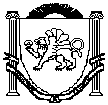 Республика  КрымБелогорский   районВасильевское сельское поселениеВасильевский   сельский  совет28-й сессии 1-го созыва  РЕШЕНИЕ10.08.2016г.					с.Васильевка                   	                 №159О внесении изменений в решение №87 от 15.07.2015г. 15-й сессии 1-го созыва «Об установлении учетной нормы площади жилого помещения в пределах границ                                                                                                        муниципального образования Васильевское сельское поселение Белогорского района Республики Крым и утверждении Административного регламента администрации Васильевского сельского поселения по предоставлению муниципальной услуги по признанию нуждающихся в улучшении жилищных условий Руководствуясь ст. ст. 14,50,70 Жилищного кодекса Российской Федерации, ст. ст. 7,14 Федерального закона от 06.10.2003г. №131-ФЗ «Об общих принципах организации местного самоуправления на территории Российской Федерации», Уставом муниципального образования Васильевское сельское поселение, совет депутатов Васильевского сельского совета РЕШИЛ:                                                                                                                                                                               Внести следующие изменения:                                                                                                                                1.пункт 1 изложить в новой редакции: установить на территории муниципального образования Васильевское сельское поселение учетную норму площади жилого помещения для принятия на учет граждан нуждающихся в жилых помещениях в размере 8,0 кв.м общей площади жилого помещения на одного человека.                                                                                                                           2.пункт 2 изложить в новой редакции: установить на территории муниципального образования Васильевское сельское поселение норму предоставления площади жилого помещения по договору социального найма в размере 12,0 кв.м. общей площади жилого помещения на одного человека.                                                                                                                                                                                   3. Разместить данное решение на официальном стенде администрации Васильевского сельского поселения                                                                                                                                                     4. Контроль за исполнением данного решния возложить на председателя Васильевского сельского совета-Главу администрации Васильевского сельского поселения Франгопулова В.Д..Председатель Васильевского сельского совета-Глава Администрации Васильевскогосельского поселения                                                                     В. Д. Франгопулов